WorksheetHave you ever been late because of bad traffic?Brian: Sorry, I’m late. It took me forever to get here. I was _____ __ ______ for two hours.Gina: That’s how it is on Friday evenings.Brian: Tell me about it. ___ _______ was ________________ all the way.Gina: Yep, the ________ get __________ during ____ ____.Brian: Besides, there was an accident on one of the bridges. That was slowing down traffic even more.Gina: Really? I guess that made it worse.Brian: I’ll definitely leave a little earlier next week. Gina: You should try to do that. If you leave an hour earlier, you’ll be able to ____ ____ ____ traffic.Brian: Good point. So, shall we get started?Gina: Don’t you want to _____ ____ ______ first? Help yourself to a cup of coffee.Brian: Thanks. I’ll ____ _ ___ real quick.Make your something to demonstrate using the dialog with your partner.Materials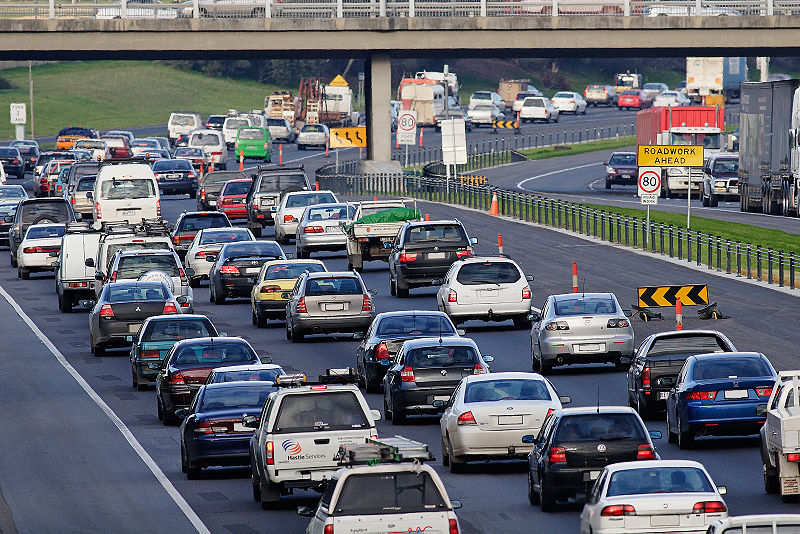 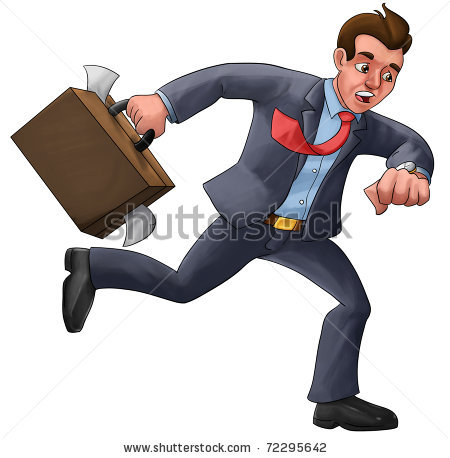 Listening Lesson PlanListening Lesson PlanListening Lesson PlanListening Lesson PlanTitle: Traffic jamTitle: Traffic jamTitle: Traffic jamTitle: Traffic jamTeacherStudent Level & AgeNo of StudentsLengthJUNIntermediate & Adults10 students50minsMaterials:-White board-Two pictures-Listening file, player-Worksheets(13copies)Materials:-White board-Two pictures-Listening file, player-Worksheets(13copies)Materials:-White board-Two pictures-Listening file, player-Worksheets(13copies)Materials:-White board-Two pictures-Listening file, player-Worksheets(13copies)Aims:-To learn expressions about bad traffic by listening and fill in the blanks-Will be able to ask and answer the questions about traffic jam during rush hour by discussion and demonstrationAims:-To learn expressions about bad traffic by listening and fill in the blanks-Will be able to ask and answer the questions about traffic jam during rush hour by discussion and demonstrationAims:-To learn expressions about bad traffic by listening and fill in the blanks-Will be able to ask and answer the questions about traffic jam during rush hour by discussion and demonstrationAims:-To learn expressions about bad traffic by listening and fill in the blanks-Will be able to ask and answer the questions about traffic jam during rush hour by discussion and demonstrationLanguage Skills:Listening: listen to the dialog what they are talking aboutSpeaking: discuss about general topic and make demonstrationReading: read the worksheetWriting: answer the worksheet and make demonstrationLanguage Skills:Listening: listen to the dialog what they are talking aboutSpeaking: discuss about general topic and make demonstrationReading: read the worksheetWriting: answer the worksheet and make demonstrationLanguage Skills:Listening: listen to the dialog what they are talking aboutSpeaking: discuss about general topic and make demonstrationReading: read the worksheetWriting: answer the worksheet and make demonstrationLanguage Skills:Listening: listen to the dialog what they are talking aboutSpeaking: discuss about general topic and make demonstrationReading: read the worksheetWriting: answer the worksheet and make demonstrationLanguage Systems:Phonology: listen repeatedly what they are talking about Lexis: the vocabulary in traffic jam situationGrammar: find out related word in sentences during fill in the blanksDiscourse: find out the general idea which word is used in particular situationFunctions: make demonstration by using vocabulary or sentence in particular situationLanguage Systems:Phonology: listen repeatedly what they are talking about Lexis: the vocabulary in traffic jam situationGrammar: find out related word in sentences during fill in the blanksDiscourse: find out the general idea which word is used in particular situationFunctions: make demonstration by using vocabulary or sentence in particular situationLanguage Systems:Phonology: listen repeatedly what they are talking about Lexis: the vocabulary in traffic jam situationGrammar: find out related word in sentences during fill in the blanksDiscourse: find out the general idea which word is used in particular situationFunctions: make demonstration by using vocabulary or sentence in particular situationLanguage Systems:Phonology: listen repeatedly what they are talking about Lexis: the vocabulary in traffic jam situationGrammar: find out related word in sentences during fill in the blanksDiscourse: find out the general idea which word is used in particular situationFunctions: make demonstration by using vocabulary or sentence in particular situationReferences:-Everyday English 365 2nd ver. pp. 230-231http://www.ebse.co.kr/ebs/flz.AlnReviewArticle.laf?articleId=000000000097976&bpage=1&courseMediType=1&index=zzzzzzzzzzzzzzzzzzzz&courseId=null&mid=79&clscd=null&forumId=ER2009G0EES01ZZ_002&fstepId=null&ttype=null&page=4http://en.wikipedia.org/wiki/File:Peak_hour_traffic_in_melbourne.jpghttp://www.shutterstock.com/pic-72295642/stock-photo-executive-in-a-hurry-late-for-his-appointment-with-a-mess-suitcase.html References:-Everyday English 365 2nd ver. pp. 230-231http://www.ebse.co.kr/ebs/flz.AlnReviewArticle.laf?articleId=000000000097976&bpage=1&courseMediType=1&index=zzzzzzzzzzzzzzzzzzzz&courseId=null&mid=79&clscd=null&forumId=ER2009G0EES01ZZ_002&fstepId=null&ttype=null&page=4http://en.wikipedia.org/wiki/File:Peak_hour_traffic_in_melbourne.jpghttp://www.shutterstock.com/pic-72295642/stock-photo-executive-in-a-hurry-late-for-his-appointment-with-a-mess-suitcase.html References:-Everyday English 365 2nd ver. pp. 230-231http://www.ebse.co.kr/ebs/flz.AlnReviewArticle.laf?articleId=000000000097976&bpage=1&courseMediType=1&index=zzzzzzzzzzzzzzzzzzzz&courseId=null&mid=79&clscd=null&forumId=ER2009G0EES01ZZ_002&fstepId=null&ttype=null&page=4http://en.wikipedia.org/wiki/File:Peak_hour_traffic_in_melbourne.jpghttp://www.shutterstock.com/pic-72295642/stock-photo-executive-in-a-hurry-late-for-his-appointment-with-a-mess-suitcase.html References:-Everyday English 365 2nd ver. pp. 230-231http://www.ebse.co.kr/ebs/flz.AlnReviewArticle.laf?articleId=000000000097976&bpage=1&courseMediType=1&index=zzzzzzzzzzzzzzzzzzzz&courseId=null&mid=79&clscd=null&forumId=ER2009G0EES01ZZ_002&fstepId=null&ttype=null&page=4http://en.wikipedia.org/wiki/File:Peak_hour_traffic_in_melbourne.jpghttp://www.shutterstock.com/pic-72295642/stock-photo-executive-in-a-hurry-late-for-his-appointment-with-a-mess-suitcase.html Pre TaskPre TaskPre TaskPre TaskTitle: What happens in the picture?Title: What happens in the picture?Aims:-To make students think by showing them the pictures-Draw out imagination from students and discuss about the picturesMaterials: Two pictures on the boardTimeSet UpStudentsTeacher 5minsWhole class In pairs-Think about the pictures on the board what the situation is-Discuss in pairs -Speak what they think about and related their experiences to the pictures -Make students elicit about the pictures on the board-Make students discuss in pairs-Let students speak to the other students-Draw out the connecting with two pictures form studentsTask PreparationTask PreparationTask PreparationTask PreparationTitle:Get into the traffic jamTitle:Get into the traffic jamAims:-To find out the general idea by listening and discussionMaterials: Listening file, playerTimeSet UpStudentsTeacher 10minsWhole classIn pairs-Listen to the dialog carefully-Discuss what the general idea is with partner-Answer the question to teacher-Set the player 2 times and make students discuss about the general idea in pairs -Ask students what they think about -Set the player againTask RealizationTask RealizationTask RealizationTask RealizationTitle:Getting wet in the traffic jamTitle:Getting wet in the traffic jamAims:-To find out what they listen by fill in the blanks-To be able to learn vocabulary and expressionsMaterials: -Listening file, player-Worksheets-White boardTimeSet UpStudentsTeacher 15minsWhole classIndividuallyIn pairs-Listen and fill in the blanks-Match the blanks in pairs-Ask what they don’t know or couldn’t catch to teacher-Discuss that they didn’t know or new vocabulary anything about the dialog with all together-Listen to the dialog last time to understand-Give the worksheet each students-Set the player until students want to listen again to fill in the blanks(not over 5 times)-Let students match the blanks in pairs-Get the answer from the students-Make students ask anything about dialog and discuss with them to find out the answer-Set the player last time to make students understandPost TaskPost TaskPost TaskPost TaskTitle:Get into the new worldTitle:Get into the new worldAims:-To be able to use in specific situation by demonstration-To make sure students understand clearlyMaterials: -WorksheetsTimeSet UpStudentsTeacher 20minsWhole classIn pairs-Make the new situation by using the vocabulary or sentence in the dialog in pairs-Can make conversation with key sentence, explain the new word to the other students or any activity with the dialog-Be sure understand that they learned-Demonstrate in front of the class-Let students make activity with using the dialog in pairs-Get the questions while they make conversation and check they understand well or not-Make students demonstrate in front of the class -Make sure they understand clearly